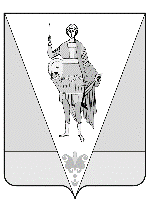 АДМИНИСТРАЦИЯ ВЕРХНЕТОЕМСКОГО МУНИЦИПАЛЬНОГО ОКРУГАПОСТАНОВЛЕНИЕот 05 июля 2023 года № 7/14 с. Верхняя ТоймаОб утверждении регламента сопровождения инвестиционных проектов, реализуемых и (или) планируемых к реализации на территории Верхнетоемского муниципального округаВ целях создания наиболее благоприятных условий для реализации инвестиционных проектов на территории Верхнетоемского муниципального округа, в соответствии с постановлением Правительства Архангельской области                                    от 30 января 2018 года № 26-пп «Об утверждении Регламента сопровождения инвестиционных проектов, реализуемых и (или) планируемых к реализации на территории Архангельской области» администрация Верхнетоемского муниципального округа постановляет:1. Утвердить прилагаемый регламент сопровождения инвестиционных проектов, реализуемых и (или) планируемых к реализации на территории Верхнетоемского муниципального округа. 2. Контроль за исполнением настоящего постановления возложить на заместителя главы администрации Верхнетоемского муниципального округа по инфраструктурному развитию.3. Настоящее постановление вступает в силу после его официального опубликования.Глава Верхнетоемского муниципального округа                                                                                С.В. Гуцало     УТВЕРЖДЕН            постановлением администрации         Верхнетоемского муниципального                  округа  от «05» июля 2023 года № 7/14РЕГЛАМЕНТсопровождения инвестиционных проектов,реализуемых и (или) планируемых к реализациина территории Верхнетоемского муниципального округаI. Общие положения1.1. Регламент сопровождения инвестиционных проектов, реализуемых и (или) планируемых к реализации на территории Верхнетоемского муниципального округа (далее – Регламент), разработан в целях создания благоприятных условий для развития инвестиционной деятельности на территории Верхнетоемского муниципального округа в соответствии с Федеральным законом от 25 февраля 1999 года № 39-ФЗ «Об инвестиционной деятельности в Российской Федерации, осуществляемой в форме капитальных вложений», в соответствии с постановлением Правительства Архангельской области от 30 января 2018 года № 26-пп «Об утверждении Регламента сопровождения инвестиционных проектов, реализуемых и (или) планируемых к реализации на территории Архангельской области».1.2. Регламент устанавливает сроки и последовательность действий отраслевых (функциональных) органов администрации Верхнетоемского муниципального округа по оказанию информационно-консультационного и организационного содействия субъектам инвестиционной деятельности, реализующим или планирующим реализацию инвестиционных проектов на территории Верхнетоемского муниципального округа. 1.3. Для целей настоящего Регламента применяются следующие понятия: инвестор – субъект инвестиционной деятельности, осуществляющий капитальные и (или) иные вложения за счет собственных, заемных и (или) привлеченных средств для реализации инвестиционного проекта на территории Верхнетоемского муниципального округа;инициатор инвестиционного проекта (далее – инициатор) – индивидуальный предприниматель или юридическое лицо, являющееся автором идеи создания инвестиционного проекта и выступающее с обоснованием необходимости и возможности реализации данного инвестиционного проекта на территории Верхнетоемского муниципального округа;инвестиционный проект – обоснование экономической целесообразности, объема и сроков осуществления капитальных вложений, включая необходимую проектную документацию (разработанную в соответствии с федеральным и региональным законодательством), а также описание практических действий по осуществлению инвестиций в проект (бизнес-план);канал прямой связи для бизнеса – электронное средство коммуникации для приема прямых обращений  участников инвестиционной и предпринимательской деятельности через специальную форму, размещенную на официальном сайте администрации Верхнетоемского муниципального округа;координатор сопровождения инвестиционного проекта (далее – координатор) – специалист уполномоченного органа, ответственный за координацию работы с инвестором (инициатором) по сопровождению инвестиционного проекта;куратор инвестиционного проекта (далее – куратор) – специалист отраслевого (функционального) или территориального органа администрации Верхнетоемского муниципального округа в соответствии с отраслевой (территориальной) принадлежностью инвестиционного проекта, ответственный за сопровождение инвестиционного проекта и оказывающий содействие в реализации плана мероприятий по сопровождению инвестиционного проекта;план мероприятий по сопровождению инвестиционного проекта (далее – план мероприятий) – комплекс взаимоувязанных по срокам реализации, задачам и ответственным исполнителям информационно-консультационных и организационных мероприятий по содействию инвестору, инициатору в реализации инвестиционного проекта на территории Верхнетоемского муниципального округа; приоритетный инвестиционный проект Верхнетоемского муниципального округа – инвестиционный проект на основании решения Совета по развитию предпринимательской и инвестиционной деятельности при главе Верхнетоемского муниципального округа (далее – Совет), включенный в реестр приоритетных инвестиционных проектов Верхнетоемского муниципального округа (далее – Реестр приоритетных проектов);сопровождение инвестиционного проекта – комплекс информационно-консультационных и организационных мероприятий по содействию инвестору, инициатору инвестиционного проекта в реализации инвестиционного проекта на территории Верхнетоемского муниципального округа в соответствии с действующим законодательством Российской Федерации, Архангельской области и муниципальными правовыми актами Верхнетоемского муниципального округа.1.4. К инвестору (инициатору), претендующему на сопровождение инвестиционного проекта, предъявляются следующие требования:инвестор (инициатор) не должен находиться в процессе ликвидации;в отношении инвестора (инициатора) не должна проводиться процедура банкротства;инвестор (инициатор) не должен иметь просроченную задолженность по налогам, сборам и иным обязательным платежам в бюджеты бюджетной системы Российской Федерации (свыше трех месяцев);деятельность инвестора (инициатора) не должна быть приостановлена в порядке, предусмотренном Кодексом Российской Федерации об административных правонарушениях.1.5. Не подлежат сопровождению инвестиционные проекты:	связанные с привлечением денежных средств граждан 
и юридических лиц для долевого строительства жилого или нежилого помещения в соответствии с Федеральным законом от 30 декабря 2004 года № 214-ФЗ «Об участии в долевом строительстве многоквартирных домов и иных объектов недвижимости и о внесении изменений в некоторые законодательные акты Российской Федерации»;	по индивидуальному жилищному строительству;финансируемые в полном объеме за счет средств бюджетов бюджетной системы Российской Федерации;реализация которых не относится к приоритетным направлениям социально-экономического развития Верхнетоемского муниципального округа в соответствии с приложением № 5 к настоящему Регламенту.1.6. Инвестиционная рабочая группа администрации Верхнетоемского муниципального округа осуществляет функции по рассмотрению инвестиционных проектов в целях принятия решения об их сопровождении, а также по координации деятельности отраслевых (функциональных) органов администрации Верхнетоемского муниципального округа по сопровождению инвестиционных проектов, реализуемых или планируемых к реализации на территории Верхнетоемского муниципального округа (далее – рабочая группа).1.7. Совет осуществляет функции по рассмотрению инвестиционных проектов на основании предложений рабочей группы в целях принятия решения о признании инвестиционного проекта соответствующим критериям приоритетного инвестиционного проекта в соответствии с приложением № 6 к настоящему Регламенту и включении в реестр приоритетных инвестиционных проектов.  1.8. Рассмотрение предложения инициатора инвестиционного проекта о реализации проекта муниципально-частного партнерства осуществляется в соответствии с Федеральным законом от 13 июля 2015 года № 224-ФЗ 
«О государственно-частном партнерстве, муниципально-частном партнерстве в Российской Федерации и внесении изменений в отдельные законодательные акты Российской Федерации».1.9. Инвестор (инициатор) проекта, реализуемого и (или) планируемого 
к реализации на территории Верхнетоемского муниципального округа, вправе обратиться с заявкой о сопровождении своего инвестиционного проекта в органы государственной власти Архангельской области и специализированные организации по привлечению инвестиций и работе с инвесторами, работающие на территории Архангельской области в режиме «одного окна».1.10. Сопровождение инвестиционного проекта осуществляется 
на безвозмездной основе.II. Сопровождение инвестиционных проектов2.1. Работа с инвестором (инициатором) по сопровождению инвестиционного проекта осуществляется отраслевыми (функциональными) органами  администрации   Верхнетоемского муниципального округа, в компетенцию которых входит решение вопросов, связанных с реализацией инвестиционного проекта (далее – отраслевые органы), при необходимости, во взаимодействии с исполнительными органами государственной власти Архангельской области, а также с автономной некоммерческой организацией Архангельской области «Агентство регионального развития Архангельской области» (далее – Агентство).2.2. Координацию работы с инвестором (инициатором) 
по сопровождению инвестиционных проектов осуществляет отдел экономики  администрации Верхнетоемского муниципального округа (далее – уполномоченный орган).2.3. Мероприятия по сопровождению инвестиционного проекта:2.3.1. Предоставление инвестору (инициатору) информационно-консультационной поддержки, в том числе по вопросам:порядка осуществления градостроительной деятельности на территории Верхнетоемского муниципального округа;имеющихся на территории Верхнетоемского муниципального округа земельных участков и муниципального имущества для реализации инвестиционного проекта;участия в федеральных, региональных, муниципальных программах;инфраструктуры поддержки предпринимательства на территории Верхнетоемского муниципального округа.2.3.2. Организационное сопровождение реализации инвестиционного проекта, в том числе:рассмотрение обращения инвестора (инициатора);оперативная организация уполномоченным органом переговоров, встреч, совещаний, консультаций, направленных на решение вопросов, возникающих в процессе реализации инвестиционного проекта;назначение отраслевыми органами в соответствии с отраслевой принадлежностью инвестиционного проекта и уполномоченным органом кураторов и координатора проекта соответственно;разработка плана мероприятий по сопровождению инвестиционного проекта рабочей группой;размещение уполномоченным органом сведений об инвестиционном проекте в Реестре приоритетных проектов на странице Верхнетоемского муниципального округа на инвестиционном портале Архангельской области, на официальном сайте администрации Верхнетоемского муниципального округа;взаимодействие уполномоченного органа, отраслевых (функциональных) органов 
администрации Верхнетоемского муниципального округа с органами исполнительной власти Архангельской области, Агентством, учреждениями и организациями независимо от их организационно-правовой формы (при необходимости).III. Порядок и сроки рассмотрения обращений инвесторов (инициаторов) инвестиционных проектов3.1. Основанием для рассмотрения инвестиционного проекта является обращение инвестора (инициатора), претендующего на сопровождение инвестиционного проекта и (или) включение в Реестр приоритетных проектов через канал прямой связи для бизнеса, с прилагаемой заявкой, оформленной в соответствии с приложением № 1 к настоящему Регламенту.К заявке прикладывается резюме инвестиционного проекта по форме согласно приложению № 2 к настоящему Регламенту. Также инвестор (инициатор) вправе по собственной инициативе представить презентацию инвестиционного проекта на электронном носителе в формате .pdf или .ppt. Инвестор (инициатор) представляет заявку, резюме инвестиционного проекта в электронном виде через канал прямой связи для бизнеса, размещенный  на официальном сайте администрации Верхнетоемского муниципального округа в информационно-телекоммуникационной сети «Интернет» и на странице Верхнетоемского муниципального округа на инвестиционном портале Архангельской области.3.2. Заявка  регистрируется уполномоченным органом как входящая документация в течение одного рабочего дня со дня ее поступления.3.3. Заявку и прилагаемые к ней документы, представленные инвестором (инициатором) с соблюдением требований настоящего Регламента, рассматривает уполномоченный орган.Адрес уполномоченного органа: 165500, Архангельская область, с. Верхняя Тойма, ул. Кировская, д.6, каб.30Электронная почта уполномоченного органа: economvt@yandex.ru.Ответственность за достоверность сведений по инвестиционному проекту несет заявитель – инвестор (инициатор) проекта. 3.4. Уполномоченный орган в течение трех рабочих дней со дня регистрации заявки возвращает инвестору (инициатору) заявку с приложенными к ней документами с обоснованием причин возврата в случае: несоответствия представленной заявки приложению № 1 к настоящему Регламенту;непредставления резюме инвестиционного проекта;несоответствия инвестора (инициатора) требованиям, указанным 
в пункте 1.4 настоящего Регламента;отнесения инвестиционного проекта к инвестиционным проектам, указанным в пункте 1.5 настоящего Регламента.В случае устранения обстоятельств, послуживших основанием для возврата заявки, инвестор (инициатор) вправе повторно обратиться в администрацию Верхнетоемского муниципального округа в соответствии с настоящим Регламентом.3.4.1. Уполномоченный орган запрашивает сведения, указанные 
в пункте 1.4 настоящего Порядка, с использованием единой системы межведомственного электронного взаимодействия, применяемого администрацией Верхнетоемского муниципального округа на момент обращения, единого федерального реестра сведений о банкротстве технологического портала https://bankrot.fedresurs.ru, картотеки арбитражных дел технологического портала http://kad.arbitr.ru.3.5. В случае отсутствия оснований для возврата заявки, установленных пунктом 3.4 настоящего раздела Регламента, уполномоченный орган 
в течение трех рабочих дней со дня регистрации заявки, в соответствии 
с пунктом 3.2 настоящего Регламента запрашивает заключения 
о целесообразности либо нецелесообразности реализации инвестиционного проекта на территории Верхнетоемского муниципального округа у отраслевых органов администрации Верхнетоемского муниципального округа, в компетенции которых находится рассмотрение вопросов, связанных с реализацией инвестиционного проекта, и оригиналы документов у инвестора (инициатора).3.6. В течение трех рабочих дней со дня получения запросов, указанных в пункте 3.5 настоящего раздела Регламента, отраслевые органы администрации Верхнетоемского муниципального округа готовят соответствующие заключения в отношении проекта и направляют их в уполномоченный орган для подготовки сводного заключения.3.7. В течение трех рабочих дней со дня получения заключений отраслевых органов администрации Верхнетоемского муниципального округа уполномоченный орган готовит сводное заключение по проекту и направляет руководителю и секретарю рабочей группы для рассмотрения членами рабочей группы.3.8. Секретарь рабочей группы в течение десяти рабочих дней со дня получения сводного заключения организует заседание рабочей группы с целью принятия решения о целесообразности либо нецелесообразности организации сопровождения инвестиционного проекта и (или) подготовки предложений о внесении на рассмотрение инвестиционного проекта Советом.3.9. Для принятия решения о целесообразности либо нецелесообразности организации сопровождения инвестиционного проекта администрацией Верхнетоемского муниципального округа в ходе заседания члены рабочей группы проводят оценку его соответствия критериям, перечисленным в таблице оценки критериев отбора инвестиционных проектов, согласно приложению № 3 к настоящему Регламенту. 3.10. В таблицу оценки критериев отбора инвестиционных проектов членами рабочей группы заносятся результаты рассмотрения инвестиционного проекта. Секретарь рабочей группы проводит подсчет средней арифметической суммы баллов, набранной каждым инвестиционным проектом. 3.11. В отношении инвестиционных проектов, среднее арифметическое суммы баллов всех членов рабочей группы по оценочным критериям которых составило не менее 3 баллов (за каждый положительный ответ ставится 1 балл, за каждый отрицательный – 0 баллов), рабочей группой принимается решение о целесообразности организации сопровождения инвестиционного проекта администрацией Верхнетоемского муниципального округа, назначаются кураторы и координатор проекта, и организуется сопровождение инвестиционного проекта администрацией Верхнетоемского муниципального округа.3.12. Общий срок принятия решения о целесообразности или нецелесообразности организации сопровождения инвестиционного проекта не может превышать тридцати календарных дней со дня регистрации заявки инвестора (инициатора) (с момента получения полного комплекта документов).3.13. Решение рабочей группы, указанное в п. 3.12 настоящего Регламента, направляется кураторам, координатору проекта (в случае их назначения) и инвестору (инициатору) в срок не позднее трех рабочих дней со дня принятия.3.14. В течение 10 рабочих дней со дня принятия рабочей группой решения о целесообразности сопровождения инвестиционного проекта уполномоченный орган готовит проект соглашения о сопровождении инвестиционного проекта между администрацией Верхнетоемского муниципального округа и инвестором (далее – соглашение).Типовая форма соглашения о сопровождении инвестиционного проекта между администрацией Верхнетоемского муниципального округа и инвестором (инициатором) приведена в приложении № 8 к настоящему Регламенту. 3.15. Для принятия рабочей группой решения о предложении рассмотрения инвестиционного проекта на Совете с целью признания его приоритетным  инвестиционным проектом Верхнетоемского муниципального округа члены рабочей группы проводят оценку инвестиционного проекта аналогично пунктам 3.9–3.12 настоящего Регламента, после чего рассматривают проект на соответствие критериям определения приоритетности в соответствии с приложением № 7 к настоящему Регламенту.Рабочая группа принимает решение о рассмотрении инвестиционного проекта на Совете с целью признания его приоритетным инвестиционным проектом Верхнетоемского муниципального округа, если выполняются все нижеперечисленные условия:соответствие инвестиционного проекта обязательному критерию, указанному в  приложении № 3 к настоящему Регламенту; среднее арифметическое суммы баллов всех членов рабочей группы по оценочным критериям, определенным в  приложении № 3 к  настоящему Регламенту составило не менее 3 баллов;оценочный балл по критериям приоритетности составляет 60 и более баллов в соответствии с резюме инвестиционного проекта, предоставленного инициатором (инвестором).  3.16. В случае принятия решения, указанного в пункте 3.15 настоящего Регламента, уполномоченный орган выносит инвестиционный проект на заседание Совета.3.17. По итогам заседания Совета принимаются следующие решения:1) признать инвестиционный проект соответствующим критериям приоритетного инвестиционного проекта и включить в реестр приоритетных инвестиционных проектов;2) направить инвестиционный проект на доработку с мотивированным обоснованием принятого решения;3) отказать инвестору в признании инвестиционного проекта приоритетным.3.18. Уполномоченный орган в течение 3 рабочих дней 
со дня принятия Советом решения, указанного в пункте 3.17 настоящего Регламента, информирует Инвестора о принятом решении.3.19. В течение 10 рабочих дней со дня принятия Советом решения, указанного в подпункте 1 пункта 3.17 настоящего Регламента, уполномоченный орган готовит проект соглашения.IV. Порядок сопровождения инвестиционных проектов4.1. По каждому сопровождаемому инвестиционному проекту координатор совместно с инвестором (инициатором) разрабатывает проект плана мероприятий по сопровождению инвестиционного проекта (далее – план мероприятий) по форме согласно приложению № 4 к настоящему Регламенту, в котором отражаются все планируемые этапы взаимодействия инвестора с муниципальными, государственными и иными органами, сроки подготовительных, согласительных, разрешительных процедур, принятия решений о предоставлении мер поддержки финансового характера и т.п.4.2. Проект плана мероприятий направляется координатором 
на рассмотрение и согласование отраслевым органам, в сфере деятельности которых необходимо содействие в реализации инвестиционного проекта, инвестору (инициатору). 4.3. Согласование проекта плана мероприятий отраслевыми органами осуществляется в срок, не превышающий трех рабочих дней со дня его получения.4.4. После согласования проект плана мероприятий утверждается заместителем главы администрации по инфраструктурным вопросам с одной стороны и инвестором (инициатором) с другой на основании решения рабочей группы.4.5. При сопровождении инвестиционного проекта:4.5.1. Ответственные исполнители, предусмотренные планом мероприятий, обеспечивают выполнение мероприятий в установленные сроки в соответствии с планом мероприятий.4.5.2. Уполномоченный орган осуществляет мониторинг хода реализации инвестиционного проекта, организует по мере необходимости рассмотрение вопросов, связанных с реализацией инвестиционного проекта, на заседаниях рабочей группы.4.6. Внесение изменений в план мероприятий.4.6.1. Изменения в план мероприятий могут быть внесены 
по инициативе уполномоченного органа, отраслевых органов администрации Верхнетоемского муниципального округа, инвестора (инициатора).4.6.2. Уполномоченный орган организует рассмотрение внесения изменений в план мероприятий на рабочей группе и их утверждение главой Верхнетоемского муниципального округа на основании решения рабочей группы.4.7. Сопровождение инвестиционного проекта прекращается 
на основании решения рабочей группы в случаях:завершения исполнения всех мероприятий, предусмотренных планом мероприятий;отказа инвестора (инициатора) от сопровождения инвестиционного проекта на основании его заявления на имя главы Верхнетоемского муниципального округа;несоблюдения инвестором (инициатором) сроков реализации отдельных мероприятий, предусмотренных планом мероприятий, по которым он выступает ответственным исполнителем, более чем на 60 рабочих дней;нарушение обязательств в соответствии с заключенным соглашением о сопровождении.4.8. Уполномоченный орган представляет на рассмотрение рабочей группы (не реже одного раза в год) информацию о результатах сопровождения администрацией Верхнетоемского муниципального округа инвестиционных проектов и реализации приоритетных инвестиционных проектов на основании данных, полученных у инициатора (инвестора).V. Порядок ведения реестра приоритетных инвестиционных проектов Верхнетоемского муниципального округа 5.1. Уполномоченный орган осуществляет ведение и ежеквартальную актуализацию Реестра приоритетных проектов по форме согласно приложению № 7 к настоящему Регламенту.5.2. Реестр приоритетных инвестиционных проектов утверждается распоряжением администрации Верхнетоемского муниципального округа (далее – распоряжение).5.3. Уполномоченный орган разрабатывает распоряжение о внесении изменений в Реестр приоритетных инвестиционных проектов на основании решения Совета:5.3.1. В течение пяти рабочих дней со дня подписания соглашения 
о сопровождении инвестиционного проекта на основании решения, указанного в подпункте 1 пункта 3.17 настоящего Регламента, уполномоченный орган разрабатывает распоряжение о включении инвестиционного проекта в реестр приоритетных инвестиционных проектов.5.3.2. В течение пяти рабочих дней с момента принятия решения Совета об исключении инвестиционного проекта из реестра приоритетных инвестиционных проектов на основании пункта 5.4 настоящего Регламента уполномоченный орган разрабатывает распоряжение об исключении инвестиционного проекта из реестра приоритетных инвестиционных проектов.5.4. Информация об инвестиционном проекте исключается из Реестра приоритетных проектов решением Совета на основании:предложения рабочей группы об отсутствии сведений о начале реализации инвестиционного проекта в течение одного года со дня включения инвестиционного проекта в Реестр приоритетных проектов;предложения рабочей группы об изменении функционального назначения объекта инвестирования в отличие от заявленного в рамках инвестиционного проекта;предложения рабочей группы о других нарушениях обязательств инвестора (инициатора) в соответствии с заключенным соглашением о сопровождении;инициативы инвестора (инициатора) инвестиционного проекта. 5.5. Уполномоченный орган вправе предоставлять выписки из реестра юридических и физических лиц на основании запроса в свободной форме, направленного в адрес Уполномоченного органа, в том числе через канал прямой связи для бизнеса.5.6. Выписка из реестра должна содержать: дату выдачи, номер учетной записи реестра, наименование инвестиционного проекта, наименование распоряжения, на основании которого внесена запись в реестр приоритетных инвестиционных проектов, наименование инвестора, с которым заключено соглашение в отношении инвестиционного проекта, а также информацию о земельном участке, на котором планируется реализация инвестиционного проекта в соответствии с соглашением.5.7. Выписка заверяется подписью главы Верхнетоемского муниципального округа (или должностного лица, временно исполняющего обязанности).______________Приложение № 1к Регламенту сопровожденияинвестиционных проектов,реализуемых и (или) планируемых  к реализации на территории Верхнетоемского муниципального округаЗАЯВКА    <1>  Заполняется в случае необходимости внесения дополнений, уточнений и комментариев.                                                                                              Приложение № 2к Регламенту сопровожденияинвестиционных проектов,реализуемых и (или) планируемых  к реализации на территории Верхнетоемского муниципального округаРЕЗЮМЕИНВЕСТИЦИОННОГО ПРОЕКТА(рекомендуемая форма)Резюме инвестиционного проекта содержит следующие разделы:1. Информация о претенденте – инвесторе (инициаторе) инвестиционного проекта:наименование, организационно-правовая форма, местоположение, краткая история претендента;основные направления деятельности претендента;опыт работы претендента в отрасли, в которой планируется реализация инвестиционного проекта.2. Описание инвестиционного проекта:стратегическая цель и краткое описание инвестиционного проекта;даты начала и окончания реализации инвестиционного проекта (дата выхода на проектную мощность) в формате месяц/год;дата ввода объекта (объектов) в эксплуатацию в формате месяц/год;общая стоимость инвестиционного проекта;сведения о воздействии инвестиционного проекта 
на инфраструктурное развитие Верхнетоемского муниципального округа;планируемое количество рабочих мест.3. Площадь земельного участка для реализации инвестиционного проекта, месторасположение, способы его получения в пользование.4. Наименование и назначение планируемой претендентом
к производству (предоставлению) продукции (работ, услуг).5. Описание рынка сбыта продукции (работ, услуг), основные конкуренты.6. План маркетинга:прогнозируемая рыночная цена на планируемую к производству претендентом продукцию (работы, услуги);описание предполагаемых способов сбыта продукции (работ, услуг);оценка объемов спроса продукции (работ, услуг).7. Производственный план:наличие у претендента ресурсов (сырья, материалов, рабочей силы) для реализации инвестиционного проекта;структура закупок по регионам;этапы реализации инвестиционного проекта (указываются временные периоды и характер работ, запланированных к проведению в эти периоды; каждый этап должен завершаться ключевым событием – разработкой
и утверждением проектной документации, подготовкой строительного участка, решением вопросов по подключению к инженерным сетям и транспортной инфраструктуре и т.д.);прогноз объемов производства в стоимостных и натуральных показателях до выхода на проектную мощность производства, но не менее срока окупаемости инвестиционного проекта;информация об основных производственных фондах претендента;мероприятия по охране окружающей среды, сведения 
об экологической безопасности;необходимость получения лицензий на планируемый вид деятельности, услуги, продукцию (при необходимости), уровень интеллектуальной защищенности (патенты, правообладатели).8. Оценка и описание возможных рисков.9. Экономическая и бюджетная эффективность:обоснование рыночной цены реализации планируемой претендентом продукции (работ, услуг) по годам до выхода на проектную мощность производства, но не менее срока окупаемости инвестиционного проекта (по годам отразить значения показателей: выручка, себестоимость (материальные затраты, затраты на оплату труда, амортизация основных фондов, затраты на получение земельного участка/пользование земельным участком, налоги и платежи, учитываемые в себестоимости, прочие расходы), прибыль от реализации, налог на прибыль, чистая прибыль);срок окупаемости проекта, период окупаемости инвестиций – РВР;внутренняя норма доходности – IRR;чистая приведенная стоимость – NPV;стратегия финансирования (источники и условия получения средств, планируемый объем финансирования по годам, срок и формы возврата инвестиций в случае привлечения заемных средств, наличие иностранного участия);рентабельность продукции (процент);рентабельность проекта (процент);доходность проекта (процент);прогнозируемый объем ежегодных налоговых платежей в бюджет Верхнетоемского муниципального округа в период окупаемости (млн. рублей).                                                                                                      Приложение № 3к Регламенту сопровожденияинвестиционных проектов,реализуемых и (или) планируемых  к реализации на территории Верхнетоемского муниципального округаТАБЛИЦА ОЦЕНКИ КРИТЕРИЕВ ОТБОРА ИНВЕСТИЦИОННОГО ПРОЕКТАФ.И. О. ______________________________________Дата:						Подпись:							                                                                         Приложение № 4                                                 к Регламенту сопровождения                                                          инвестиционных проектов,                                                         реализуемых и (или) планируемых                                                                        к реализации на территории Верхнетоемского                                                                                                        муниципального округаФОРМАПЛАНмероприятий по сопровождению инвестиционного проекта                                                                                        Приложение № 5      к Регламенту сопровожденияинвестиционных проектов, реализуемых и (или) планируемых  к реализации на территории Верхнетоемского муниципального округаПриоритетные направления социально-экономического развития Верхнетоемского муниципального округа                                                                                                   Приложение № 6к Регламенту сопровожденияинвестиционных проектов, реализуемых и (или) планируемых  к реализации на территории Верхнетоемского муниципального округаКРИТЕРИИопределения приоритетного инвестиционного проектаПримечание: Сводная интегральная оценка проекта определяется суммированием интегральных оценок установленных критериев для определения приоритетности реализации проекта:F = SUM(Fi), где:F – сводная интегральная оценка эффективности проекта для социально-экономического развития Верхнетоемского муниципального округа;Fi - интегральная оценка отдельных критериев проекта, определяемая по формуле:Fi = (Zi x Ni) , где:            100Zi - значение в баллах критерия i;Ni - весовой коэффициент критерия i.Приоритетным для развития Верхнетоемского муниципального округа признается проект, получивший сводную интегральную оценку не менее 
60 баллов, для проектов по созданию и реконструкции объектов социальной инфраструктуры, развитию ремесел и народно-художественных промыслов – не менее 40.							                                                          Приложение № 7к Регламенту сопровожденияинвестиционных проектов,реализуемых и (или) планируемых к реализации на территорииВерхнетоемского муниципального округаР Е Е С Т Рприоритетных инвестиционных проектов Верхнетоемского муниципального округа                          Приложение № 8к Регламенту сопровожденияинвестиционных проектов,реализуемых и (или) планируемыхк реализации на территории Верхнетоемского муниципального округаТИПОВОЕ СОГЛАШЕНИЕо сопровождении инвестиционного проекта между администрацией Верхнетоемского муниципального округа и инвестором«__» ______________ 20__ года                                                         № ______с. Верхняя ТоймаАдминистрация Верхнетоемского муниципального округа, именуемая в дальнейшем «Администрация», в лице главы Верхнетоемского муниципального округа ______________________, действующего на основании Устава и_____________________, именуемый (-ое) в дальнейшем «Инвестор», в лице ________________________, действующего на основании ______________________________________, совместно именуемые  «Стороны», в целях обеспечения взаимодействия Сторон по вопросам сопровождения инвестиционного проекта заключили настоящее Соглашение о нижеследующем.Предмет Соглашения1.1. В целях развития инвестиционной деятельности на территории Верхнетоемского муниципального округа и привлечения инвестиций в экономику Верхнетоемского муниципального округа в соответствии  с законодательством Российской Федерации, законодательством Архангельской  области, нормативными правовыми актами Верхнетоемского муниципального округа Администрация осуществляет общую координацию  сопровождения инвестиционного проекта Инвестора в соответствии с требованиями, определенными настоящим Соглашением.Определить, что от имени Администрации взаимодействие 
с Инвестором осуществляет отдел экономики администрации Верхнетоемского муниципального округа (далее – уполномоченный орган).1.2. Инвестор за счет собственных, заемных и (или) привлеченных средств осуществляет инвестиции на территории Верхнетоемского муниципального округа на общую сумму __________ (сумма прописью) рублей в соответствии с инвестиционным проектом ________________________ (указать наименование проекта), реализуемым на земельном участке _________________(указать кадастровый номер/ кадастровый квартал), расположенном по адресу:______________ ____________________________________________ (указать ориентиру расположения земельного участка), площадью ___________________ квадратных метров, принадлежащем на праве собственности ____________(указать собственника земельного участка).Права и обязанности Сторон2.1. Инвестор по настоящему Соглашению имеет следующие права 
и обязанности:1) Инвестор обязуется:а) обеспечить реализацию инвестиционного проекта с достижением показателей, указанных в приложении к настоящему Соглашению;	б) обеспечить регистрацию юридического лица, физического лица, зарегистрированного в качестве индивидуального предпринимателя в налоговом органе, действующем  на территории Верхнетоемского муниципального округа;в) по запросу уполномоченного органа представлять информацию 
о ходе реализации инвестиционного проекта в срок не позднее пяти календарных дней со дня получения запроса (если иные сроки не оговорены 
в запросе);г) ежегодно, до 01 апреля года, следующего за отчетным, представлять 
в уполномоченный орган следующую информацию об инвестиционном проекте: сведения о выручке от реализации продукции;сведения о суммах полученных налоговых льгот с разбивкой по видам налогов; сведения об объеме начисленных и уплаченных налогов в бюджеты бюджетной системы Российской Федерации;сведения о суммах планируемых к получению налоговых льгот 
за пятилетний период начиная с текущего года с разбивкой по годам и видам налогов;сведения о перечислении налогов в бюджет Верхнетоемского муниципального округа по годам за период с года, предшествующего году начала  применения  налоговых льгот, с указанием налоговой ставки, базы для расчета налогов и сумм налоговых льгот в отношении следующих налогов:  налог на  имущество  организаций,  налог на прибыль организаций, земельный налог, налог на доходы физических лиц, налог на добычу полезных ископаемых; д) уведомить уполномоченный орган в письменном виде в течение пяти рабочих дней со дня возникновения соответствующего обстоятельства:о своей ликвидации;о постановке на учет в налоговом органе в другом субъекте Российской Федерации;о прекращении действия документов (отзыве лицензий, сертификатов 
и разрешений), наличие которых необходимо для реализации проекта;о реорганизации, начале процедуры ликвидации или вынесении судом судебного акта о применении к Инвестору любой из процедур, применяемых 
в деле о несостоятельности (банкротстве);о наложении ареста или обращения взыскания на имущество Инвестора; 2) Инвестор имеет равные с другими инвесторами права 
на осуществление инвестиционной деятельности на территории Архангельской области, на получение и свободное использование результатов инвестиционной деятельности.Равенство условий осуществления инвестиционной деятельности инвесторами обеспечивается равенством прав доступа к информации, обладателем которой являются исполнительные органы государственной власти Архангельской области и органы местного самоуправления муниципальных образований Архангельской области.2.2. Уполномоченный орган в соответствии с настоящим Соглашением 
в пределах своей компетенции и в порядке, установленном законодательством Российской Федерации и законодательством Архангельской области, обязуется:осуществлять поддержку реализации инвестиционного проекта;оказывать информационно-консультационную помощь  в представлении информации, необходимой для реализации инвестиционного проекта.3. Порядок осуществления контроля за деятельностью Инвестора 
по реализации инвестиционного проекта3.1. Контроль за деятельностью Инвестора по реализации инвестиционного проекта осуществляется путем проведения анализа представленной Инвестором информации, проведения осмотров объектов инвестиционного проекта, иным образом в соответствии с законодательством Российской Федерации.3.2. Ежегодно, до 25 января года, следующего за отчетным, Инвестор представляет в уполномоченный орган отчет о реализации инвестиционного проекта с указанием степени достижения основных показателей, указанных в приложении к настоящему Соглашению, а также с указанием информации о наличии (отсутствии) задолженности по заработной плате перед работниками Инвестора.3.3. Инвестор не позднее трех месяцев с даты ввода в эксплуатацию всех объектов (объекта), предусмотренных(ого) инвестиционным проектом, представляет в уполномоченный орган итоговый отчет о реализации инвестиционного проекта и достижении основных показателей, указанных в приложении к настоящему Соглашению.4. Разрешение споров4.1. При возникновении споров и конфликтных ситуаций в связи 
с деятельностью Инвестора и выполнением Сторонами условий настоящего Соглашения они разрешаются путем переговоров между уполномоченными представителями Сторон в соответствии с законодательством Российской Федерации и законодательством Архангельской области.4.2. Претензия по исполнению условий настоящего Соглашения, предъявленная одной из Сторон, должна быть рассмотрена другой Стороной 
в течение 15 календарных дней со дня ее получения.4.3. Неурегулированные путем переговоров споры разрешаются 
в установленном законодательством Российской Федерации порядке 
в Арбитражном суде Архангельской области.5. Изменение и расторжение Соглашения5.1. Настоящее Соглашение может быть изменено по соглашению Сторон. Любые изменения оформляются в форме дополнительного соглашения, которое является неотъемлемой частью настоящего Соглашения и вступает в силу со дня его подписания.5.2. Настоящее Соглашение может быть расторгнуто по соглашению Сторон, а также в одностороннем порядке Администрацией.6. Прочие условия6.1. Отношения Сторон, не урегулированные настоящим Соглашением, регулируются законодательством Российской Федерации и законодательством Архангельской области.6.2. Настоящее Соглашение не ограничивает взаимодействие Сторон 
с иными организациями, а также не имеет целью ограничение конкуренции.6.3. Настоящее Соглашение не налагает на Администрацию финансовых обязательств.6.4. Настоящее Соглашение заключено в двух экземплярах 
на русском языке, имеющих одинаковую юридическую силу, по одному экземпляру для каждой из Сторон.6.5. Соглашение вступает в силу со дня его подписания Сторонами 
и действует до окончания исполнения Сторонами всех обязательств 
по настоящему Соглашению.7. Реквизиты и подписи СторонАдминистрация			              	ИнвесторВерхнетоемского муниципального округа			_____________________________165500,						 Юридический адрес, реквизитыАрхангельская область				_____________________________с.Верхняя Тойма, ул. Кировская,6				                       Глава Верхнетоемского муниципального округа_________ ________________               	_________ ____________________Приложение к Типовому соглашению 
о сопровождении 
инвестиционного проекта 
между администрацией 
Верхнетоемского муниципального округа и инвесторомПОКАЗАТЕЛИинвестиционного проекта                  «________________________________________________________________»(наименование инвестиционного проекта)    1.  Совокупный  объем  инвестиций, в том числе капитальные вложения, 
на общую сумму ______________________ (_______________).    2. Количество создаваемых рабочих мест _________ шт.    3. Технико-экономические показатели объектов проекта:    4.  План-график реализации инвестиционного проекта по годам и месяцам (включает строительно-монтажные работы укрупнено)._________ __________________		__________ ___________________        (подпись)                    (расшифровка)				          (подпись)                    (расшифровка)Цель обращения (сопровождение/ включение в Реестр приоритетных проектов):Цель обращения (сопровождение/ включение в Реестр приоритетных проектов):Цель обращения (сопровождение/ включение в Реестр приоритетных проектов):Цель обращения (сопровождение/ включение в Реестр приоритетных проектов):Инвестор  (инициатор) инвестицион-ного проекта Наименование юридического лица (индивидуального предпринимателя)Наименование юридического лица (индивидуального предпринимателя)Инвестор  (инициатор) инвестицион-ного проекта Дата государственной регистрации в качестве юридического лица (индивидуального предпринимателя)Дата государственной регистрации в качестве юридического лица (индивидуального предпринимателя)Инвестор  (инициатор) инвестицион-ного проекта Основной вид деятельностиОсновной вид деятельностиИнвестор  (инициатор) инвестицион-ного проекта Почтовый адрес, телефон, факс, e-mailПочтовый адрес, телефон, факс, e-mailИнвестор  (инициатор) инвестицион-ного проекта Руководитель юридического лица (должность, фамилия, имя, отчество  (при наличии) полностью)Руководитель юридического лица (должность, фамилия, имя, отчество  (при наличии) полностью)Инвестор  (инициатор) инвестицион-ного проекта ИНН/ОГРНИНН/ОГРННаличие опыта в реализации инвестиционных проектов (да/нет), если да, то какойНаличие опыта в реализации инвестиционных проектов (да/нет), если да, то какойНаличие опыта в реализации инвестиционных проектов (да/нет), если да, то какойНаименование и краткое описание инвестиционного проектаНаименование и краткое описание инвестиционного проектаНаименование и краткое описание инвестиционного проектаКод вида экономической деятельности по ОКВЭД (основной по инвестиционному проекту)Код вида экономической деятельности по ОКВЭД (основной по инвестиционному проекту)Код вида экономической деятельности по ОКВЭД (основной по инвестиционному проекту)Статус инвестиционного проекта (планируемый к реализации инвестиционный проект, реализуемый инвестиционный проект)Статус инвестиционного проекта (планируемый к реализации инвестиционный проект, реализуемый инвестиционный проект)Статус инвестиционного проекта (планируемый к реализации инвестиционный проект, реализуемый инвестиционный проект)Связь с иными независимыми инвестиционными проектами, в том числе инфраструктурными (при наличии связи указать наименование инвестиционного проекта, место и сроки реализации)Связь с иными независимыми инвестиционными проектами, в том числе инфраструктурными (при наличии связи указать наименование инвестиционного проекта, место и сроки реализации)Связь с иными независимыми инвестиционными проектами, в том числе инфраструктурными (при наличии связи указать наименование инвестиционного проекта, место и сроки реализации)Партнеры (соинвесторы, заказчики и т.д.)Партнеры (соинвесторы, заказчики и т.д.)Партнеры (соинвесторы, заказчики и т.д.)Степень готовности инвестиционного проекта на прединвестиционной и инвестиционной фазах:Степень готовности инвестиционного проекта на прединвестиционной и инвестиционной фазах:Степень готовности инвестиционного проекта на прединвестиционной и инвестиционной фазах:Степень готовности инвестиционного проекта на прединвестиционной и инвестиционной фазах:Прединвести-ционная фазаЗавершение маркетинговых исследованийЗавершение маркетинговых исследованийнет/процент выполненияПрединвести-ционная фазаВыбор технологии и поставщиков технологического и вспомогательного оборудованияВыбор технологии и поставщиков технологического и вспомогательного оборудованиянет/процент выполненияПрединвести-ционная фазаВыбор подрядчиков для строительства и монтажа оборудованияВыбор подрядчиков для строительства и монтажа оборудованиянет/процент выполненияПрединвести-ционная фазаВыбор заказчиков и поставщиков сырья и материаловВыбор заказчиков и поставщиков сырья и материаловнет/процент выполненияПрединвести-ционная фазаВыбор места производственной площадки/земельного участкаВыбор места производственной площадки/земельного участканет/даНаличие утвержденного бизнес-плана Наличие утвержденного бизнес-плана нет/даНаличие документально подтвержденных источников финансированияНаличие документально подтвержденных источников финансированиянет/даНаличие проектной документацииНаличие проектной документациинет/процент выполненияНаличие положительного заключения экспертизы проектной документацииНаличие положительного заключения экспертизы проектной документациинет/процент выполненияИнвестиционная фазаЗемлеустроительные, кадастровые работы, регистрация или перерегистрация прав на земельные участки и объекты недвижимостиЗемлеустроительные, кадастровые работы, регистрация или перерегистрация прав на земельные участки и объекты недвижимостинет/процент выполненияПолучение разрешения на строительствоПолучение разрешения на строительствонет/даПроизводство ландшафтных работПроизводство ландшафтных работнет/процент выполненияПрокладка инфраструктурных коммуникацийПрокладка инфраструктурных коммуникацийнет/процент выполненияПроизводство строительно-монтажных работПроизводство строительно-монтажных работнет/процент выполненияМонтаж технологического и вспомогательного оборудованияМонтаж технологического и вспомогательного оборудованиянет/процент выполненияПодключение к объектам транспортно-энергетической инфраструктурыПодключение к объектам транспортно-энергетической инфраструктурынет/процент выполненияПусконаладочные работыПусконаладочные работынет/процент выполненияПолучение разрешения на ввод объекта в эксплуатациюПолучение разрешения на ввод объекта в эксплуатациюнет/даНабор и обучение персоналаНабор и обучение персоналанет/процент выполненияФинансирование инвестиционного проектаФинансирование инвестиционного проектанет/процент выполненияДополнительная информация <1>Дополнительная информация <1>Дополнительная информация <1>Дополнительная информация <1>Контактные данные ответственного лица от инициатора инвестиционного проекта (инвестора) для оперативного взаимодействияКонтактные данные ответственного лица от инициатора инвестиционного проекта (инвестора) для оперативного взаимодействияДолжностьДолжностьФИО (полностью)ФИО (полностью)Телефон, факс, e-mailТелефон, факс, e-mailДата составления заявкиДата составления заявкиНаименование оценочного критерия инвестиционного проектаОценка критерияОценка критерияНаименование оценочного критерия инвестиционного проектаДаНет1. Реалистичность и достижимость целей инвестиционного проекта2. Наличие возможностей и условий реализации инвестиционного проекта на территории Верхнетоемского муниципального округа3. Направленность инвестиционного проекта на удовлетворение потребностей жителей Верхнетоемского муниципального округа4. Экологическая безопасность инвестиционного проекта5. Создание новых рабочих мест для жителей Верхнетоемского муниципального округа (сохранение действующих при увеличении объема продукции)УТВЕРЖДАЮНаименование должностиНаименование организации_________________________________ «    »  ___________  20___г_____  УТВЕРЖДАЮГлава Верхнетоемского муниципального округа_________________________________р                                      (Ф                        «    »  ___________  20___г_____                   П№ п/пОсновные направления деятельности, задачиМероприятия по достижению результатаСрок реализацииОтветственный исполнитель12345№ п/пНаименование приоритетного направления социально-экономического развития Верхнетоемского муниципального округа1Организация новых производств, включая производство промышленных 
и продовольственных товаров2Развитие сельскохозяйственных производств и переработки сельскохозяйственной продукции3Реализация инновационных проектов, обеспечивающих внедрение новых технологий и выпуск новых для Архангельской области видов продукции (в том числе цифровизация)4Модернизация (реконструкция) существующих производственных мощностей, проводимая в целях увеличения объемов выпуска и обновления номенклатуры продукции5Развитие ремесел и народно-художественных промыслов6Создание и развитие объектов социальной инфраструктуры в сфере образования, здравоохранения, культуры, физической культуры и спорта7Создание и развитие объектов туристической инфраструктуры8Развитие логистики и сферы транспортного сообщения9Модернизация (реконструкция) существующих производственных мощностей, проводимая в целях снижения производственных затрат за счет перехода 
на альтернативные источники энергии (возобновляемые)10Развитие объектов коммунальной и транспортной инфраструктурыНаименование критерияЗначение критерияВесовой коэффициент критерия (процентов) в общей оценкеОценка проекта(баллов)1. Объем капитальных вложений в основные средстваОт 0 до 50 млн руб.25301. Объем капитальных вложений в основные средстваОт 50 до 100 млн руб. 25701. Объем капитальных вложений в основные средстваОт 100 млн руб.  и выше251002. Количество создаваемых рабочих местОт 0 до 1025302. Количество создаваемых рабочих местОт 11 до 3025802. Количество создаваемых рабочих местОт 31 и выше251003. Прогнозируемые налоговые отчисления в бюджет Верхнетоемского муниципального округа за 6 лет с даты начала инвестированиядо 2,5 млн руб. 25303. Прогнозируемые налоговые отчисления в бюджет Верхнетоемского муниципального округа за 6 лет с даты начала инвестированияОт 2,5 до 25 млн руб. 25703. Прогнозируемые налоговые отчисления в бюджет Верхнетоемского муниципального округа за 6 лет с даты начала инвестированияот 25 млн руб. и выше251004. Соответствие показателям экономической эффективности проекта (рентабельность проекта выше 15%, срок окупаемости менее  6 лет)Да, выполняются оба условия101004. Соответствие показателям экономической эффективности проекта (рентабельность проекта выше 15%, срок окупаемости менее  6 лет)Нет, хотя бы одно условие не выполняется1050Проектом предусмотрены инвестиции в создание/ реконструкцию объектов социальной инфраструктуры, благоустройство общественных территорийДа15100Проектом предусмотрены инвестиции в создание/ реконструкцию объектов социальной инфраструктуры, благоустройство общественных территорийНет150№ реестровой записиНаименованиеинвестиционногопроекта (отрасль)Инвестор (инициатор)проекта(ИНН)Создаваемые/реконструируемые объектыОбщий объем инвестиций в проект(млн рублей), в том числеОбщий объем инвестиций в проект(млн рублей), в том числеОбщий объем инвестиций в проект(млн рублей), в том числеОбщий объем инвестиций в проект(млн рублей), в том числеСроки реализации 
инвестиционного проектаЕжегодные налоговые поступления в бюджеты всех уровней,млн рублей(план)Создание новых рабочих мест в ходе реализации проекта (чел.)Оказанные/планируемые меры поддержки (все уровни)Субъект МСП (Да/Нет)Дата и основание для  внесения проекта в реестр№ реестровой записиНаименованиеинвестиционногопроекта (отрасль)Инвестор (инициатор)проекта(ИНН)Создаваемые/реконструируемые объектыВсегоСобствен-ные средстваЗаем-ные сред-ства Бюджет-ные средстваСроки реализации 
инвестиционного проектаЕжегодные налоговые поступления в бюджеты всех уровней,млн рублей(план)Создание новых рабочих мест в ходе реализации проекта (чел.)Оказанные/планируемые меры поддержки (все уровни)Субъект МСП (Да/Нет)Дата и основание для  внесения проекта в реестр1234567891011121314№ п/пНаименование показателяЕдиница измеренияКоличество123...